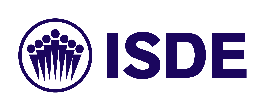 AFFIDAVIT ON COMPLIANCE WITH THE ACADEMIC AND GOOD PRACTICES REQUIREMENTS ESSENTIAL TO BE A BENEFICIARY OF A   E & J SCHOLARSHIPMr./Ms:_____________________________________________________________________ with ID Card o passport, nº  ___________________  and address ___________________________________________________________________ Declares under his/her responsibility:That he/she understands as an indispensable condition to be able to receive the scholarship that could be granted, in order to study in one of the ISDE programs, that he/she has to comply with the conditions listed below; as well as that the non-fulfillment of the same will entail the cancellation of the scholarship.In particular:Observe exemplary conduct at ISDE, both academically and personally.Make their best efforts to participate in academic and institutional initiatives promoted by ISDE, which in no case will interfere with the fulfillment of the main academic obligations.Maintain the most absolute confidentiality about the scholarship that has been awarded, since the Scholarship Commission (composed of sponsoring firms and institutions) assesses academic, personal, and individual criteria, which only apply and concern the beneficiary student.And, in general, all the conditions established in the General Academic Regulations for ISDE Students.			In (city), on the_______________of___________________of 202_	Signed.												 